http://www.causeforpawscares.org/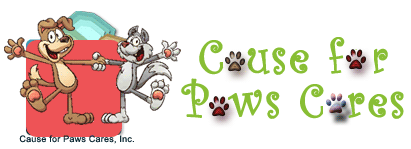 causeforpaws70@yahoo.com301-980-0444Cause for Paws Cares, Inc.
501(c)(3) Nonprofit Organization- Humane Education  - Cruelty Prevention  - RescuePET ADOPTION APPLICATIONName	__________________________________________________________________________________________Phone 	(H)______________________________		(W)_______________________________________________Email Address	___________________________________________________________________________________Street	__________________________________	City/State/Zip_______________________________________Do you	___Rent	___Own	Landlord Name and Phone__________________________________________Pets Allowed	___Yes	___No		Your Occupation/Source of Income___________________________________Employer Address	_____________________________________________________________________________For whom do you want a cat?	_____________________________	Why?_________________________________How long do you intend to keep the cat?______________________How many adults in household?______________	Children?________	Ages___________________________Does anyone in household have allergies?	___Yes	___NoIDENTIFY OTHER PETS IN HOUSEHOLDCat/Dog			Declawed	Age	Spayed/		Last		Goes		Time OwnedOther						Neutered	Vaccinated	Outdoors	_______________	__Yes __No 	____	__Yes  __No	__________	__Yes  __No	____________________________	__Yes __No 	____	__Yes  __No	__________	__Yes  __No	____________________________	__Yes __No 	____	__Yes  __No	__________	__Yes  __No	_____________PETS OWNED IN PAST NO LONGER IN HOUSEHOLDCat/Dog			Declawed	Age	Spayed/		Last		Goes		Time OwnedOther						Neutered	Vaccinated	Outdoors	_______________	__Yes __No 	____	__Yes  __No	__________	__Yes  __No	____________________________	__Yes __No 	____	__Yes  __No	__________	__Yes  __No	____________________________	__Yes __No 	____	__Yes  __No	__________	__Yes  __No	_____________NAME, ADDRESS, AND PHONE OF YOUR VETERINARY HOSPITAL___________________________________________________________________________________Will you let the cat outside?	___Yes ___No		Supervised?	___Yes  ___NoDo you intend to declaw the cat?	___Yes  ___No	Are you  willing and able to take the cat to your vet for annual vaccinations and exam?	___Yes ___NoAre you willing and able to pay for any tests/treatments/emergency care the cat may need?	___Yes ___NoIf the cat had to be on a prescription diet, and/or needed daily medication, would you be willing and able to bear the added expense and time required to obtain the food and/or give the medication?	___Yes ___NoHow long have you been at your present address? _________________________Are you planning to move in the next six months?	___Yes ___NoWhat would you do with the cat if you moved?	__________________________________________________________How frequently do you travel, either business or pleasure? _________________________________________________Who will care for the cat when you travel, or in case of emergency requiring your extended absence?_________________________________________________________________________________________________Your work schedule (days and hours)	________________________________________________________________Are any adults at home during the work day?	___Yes ___NoWho will be responsible for feeding/watering the cat?	__________________ 	Cleaning litter box?_______________If your family unit changed (marriage, divorce, new baby), would you keep the cat?	___Yes ___NoUnder what circumstances would you need/want to give up a pet?	_____________________________________What type of cat are you looking for?__Adult		__Kitten	__Either	4.  __With claws	__Declawed__Male		__Female	__Either	5.  __Short-hair		__Long-hair__Indoor	__Outdoor	__Both		6.  __Companion for me/us    __Companion for another personPlease describe any particular characteristics you are looking for in a cat _______________________________________Where will the cat stay during the day? __________________________________________________________________Where will the cat sleep at night? ______________________________________________________________________Where will the cat eat? ________________________	Where will you keep the litter box? _______________________If the cat gets lost, what steps would you take to find it? ____________________________________________________What will you do if your new cat doesn’t get along with your current pet(s)?__________________________________________________________________________________________________Your cat may take two months or more to adjust to its new home.  Are you willing to allow this much time for the adjustment?	___Yes ___No	If no, why not? ___________________________________________________________Will you allow a CFPC representative to conduct pre- and/or post-adoption home visits?	___Yes ___NoHow did you hear about CFPC? _________________________________________________________________________________________________Signature_____________________________________________	Date__________________________________CFPC A102 Adoption Application (Web version cap 03/20/2018)